RIWAYAT HIDUPSuriyanti Palentek. Lahir di Bone pada tanggal 8 November 1994, anak pertama dari 2 bersaudara dari pasangan Bukardi dan Nur Ana. Penulis memulai pendidikan formal di SDN 22 Jeppe’e pada tahun 2000 dan tamat pada tahun 2006. Kemudian, melanjutkan pendidikan di SMPN 2 Watampone pada tahun 2006 tamat pada tahun 2009. Setelah itu, lanjut di Sekolah Menengah Kejuruan (SMK) Negeri 2 Watampone pada tahun 2009 dan tamat pada tahun 2012. Pada tahun 2012, penulis melanjutkan studi di Perguruan Tinggi, yaitu Universitas Negeri Makassar pada Jurusan Administrasi Pendidikan Fakultas Ilmu Pendidikan sampai sekarang.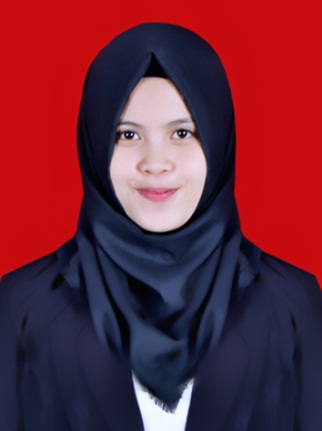 